ПРОЄКТУКРАЇНАВиконавчий комітет Нетішинської міської радиХмельницької областіР І Ш Е Н Н Я__.09.2021					Нетішин				  № ____/2021Про внесення змін до рішення виконавчого комітету Нетішинської міської ради від 19 серпня 2014 року № 255/2014 «Про присвоєння поштових адрес об’єктам нерухомого майна, які перебувають на балансі ДП «НАЕК «Енергоатом» Відповідно до статті 40, пункту 3 частини 4 статті 42 Закону України «Про місцеве самоврядування в Україні» та з метою розгляду листа  ВП «ХАЕС»                ДП «НАЕК «Енергоатом», зареєстрованого у виконавчому комітеті Нетішинської міської ради 30 липня 2021 року за № 32/2995-01-13/2021, виконавчий комітет Нетішинської міської ради           в и р і ш и в:Унести до рішення виконавчого комітету Нетішинської міської ради від              19 серпня 2014 року № 255/2014 «Про присвоєння поштових адрес об’єктам нерухомого майна, які перебувають на балансі ДП «НАЕК «Енергоатом», такі зміни:- абзац 4 пункту 1 викласти в новій редакції:«- інженерно-технічний корпус, будівля ІТР і персоналу з ремонту і технічного обслуговування резервно-дизельних електростанцій, майстерня з ремонту і технічного обслуговування резервно-дизельних електростанцій, навіс для зберігання ремонтного оснащення: м.Нетішин, вул. Енергетиків 20/17-18;»;- визнати таким, що втратив чинність, абзац 5 пункту 1.Міський голова							Олександр СУПРУНЮК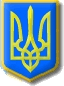 